First Name of Application CV NO. 1625832Whatsapp Mobile: +971504753686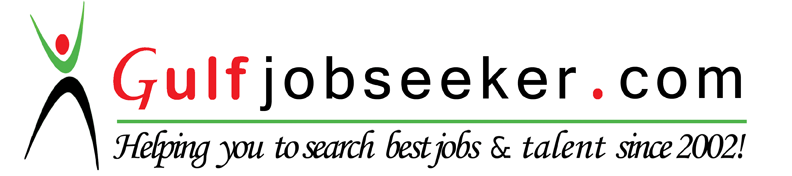 To get contact details of this candidate Purchase our CV Database Access on this link.http://www.gulfjobseeker.com/employer/services/buycvdatabase.phpPersonal Information:Date of birth: 1/10/1984Nationality: Egyptian Marital status: marriedEducation:Bachelor of physical therapy, Faculty of Physical Therapy – Cairo University (May, 2005)                                                                                           2-	Master degree of physical therapy, Faculty of Physical Therapy – Cairo University (March, 2016)  Work experience:Pediatric Training in (Hope Center) for children of special (2004-2005).El safwa Centre for Physical Therapy and slimming (2005-2009).Dr: Mohamed Abdu Hospital (2007-2008).Elshrook center for Physical Therapy and slimming (2011-2012).    El ola center for Physical Therapy and Slimming (2013-2016).  El Sahel teaching hospital, Physical Therapy Department Since 2006 till now.EXTRA COURSE: "Emergency-1st aid""Back Management Techniques""New Trends in obesity Management""Cupping Therapy ""Differential Diagnosis of the Upper Quadrant""New Era in Management of Knee Dysfunctions""Surgical Pre Conditions for Rehabilitation after Orthopedic Trauma" "Hip Replacement for Physiotherapists""TOEFEL, Center of Foreign Language and Professional Translation (CLT), Cairo University"Skills:	:Languages Arabic:     mother tongueEnglish:   Very good command of both Writing & Speaking 	:ComputerMicrosoft office (word – power point) INTERESTS:	Reading scientific and medical books and developing my skills and knowledge step by step.